UNIWERSYTET PEDAGOGICZNYim. Komisji Edukacji Narodowej w KrakowieInstytut Nauk o Polityce i AdministracjiKierunek:Specjalność:Numer albumu: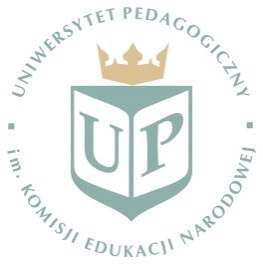 ANNA KOWALSKATYTUŁ PRACY DYPLOMOWEJP  Praca licencjacka/magisterska napisana pod kierunkiem                                                                                                  prof. zw. dr hab. …….................lub dr hab. ……………., prof. UPlub dr …………………………….KRAKÓW 20……..